Проектпо БДД «Наш товарищ светофор» в старшей группеВид проекта: Краткосрочный.Сроки проекта: - 1 неделя.Участники проекта: воспитатели, дети старшей группы, инспектор ГИБДД, дети 3 класса школы №4, учитель начальных классов .Актуальность проекта:Дороги, транспорт – реалии сегодняшней жизни. Скорость движения, интенсивность транспортных потоков на улицах нашего города быстро возрастают,  и будут  увеличиваться  в дальнейшем.                                                                                                                                                                         По прогнозам всемирной организации здравоохранения количество пострадавших в дорожно-транспортных происшествиях в ближайшие годы будет расти. Самое ценное - здоровье и жизнь ребёнка, поэтому в детских садах вопросу безопасности детей на улицах и дорогах города, необходимо уделять большое внимание.                                                                                                                             К сожалению, многим родителям свойственно заблуждение, что ребёнка надо учить безопасному поведению на улицах, ближе к тому времени, когда он пойдёт в школу. Но так думать ОПАСНО!!!Ведь у детей целый комплекс привычек складывается с самого раннего детства. В  том числе и манера поведения. Поэтому перед детским садом стоит задача – донести информацию не только до детей, но и их родителей. Таким образом , чтобы у них выработалась  жизненно важная привычка соблюдать правила дорожного движения и научить поступать так же своих детей. Решить эту задачу не просто, но необходимо.Цель проекта: Формирование навыков безопасного поведения на дорогах.Задачи проекта: Систематизировать знания детей о ПДД.Воспитывать ответственность за безопасность своей жизни и жизни других  людей.Воспитывать потребность в соблюдении правил дорожного движения.Предполагаемый результат: Появление интереса у родителей к развитию детей в данном направлении, к работе воспитателей.Повышение уровня знаний детей к концу проекта.Знание правил безопасности на улицах города.Планирование образовательных областей по проекту «Наш товарищ светофор»Литература:Т.А .Шорыгина «Беседы о правилах дорожного движения с детьми 5-8 лет», М.Творческий центр, 2009 г.О.Ю. Старцева «Школа дорожных наук» », М.Творческий центр, 2009 г.Л. Садовская «Дорожная азбука в картинках», М. 2005 г.Т.Ф. Саулина  «Три сигнала светофора: Дидактические игры, сценарии вечеров досуга», М.1989г.О. Александрова «Воспитанный пешеход», М. Эксмо, 2010г.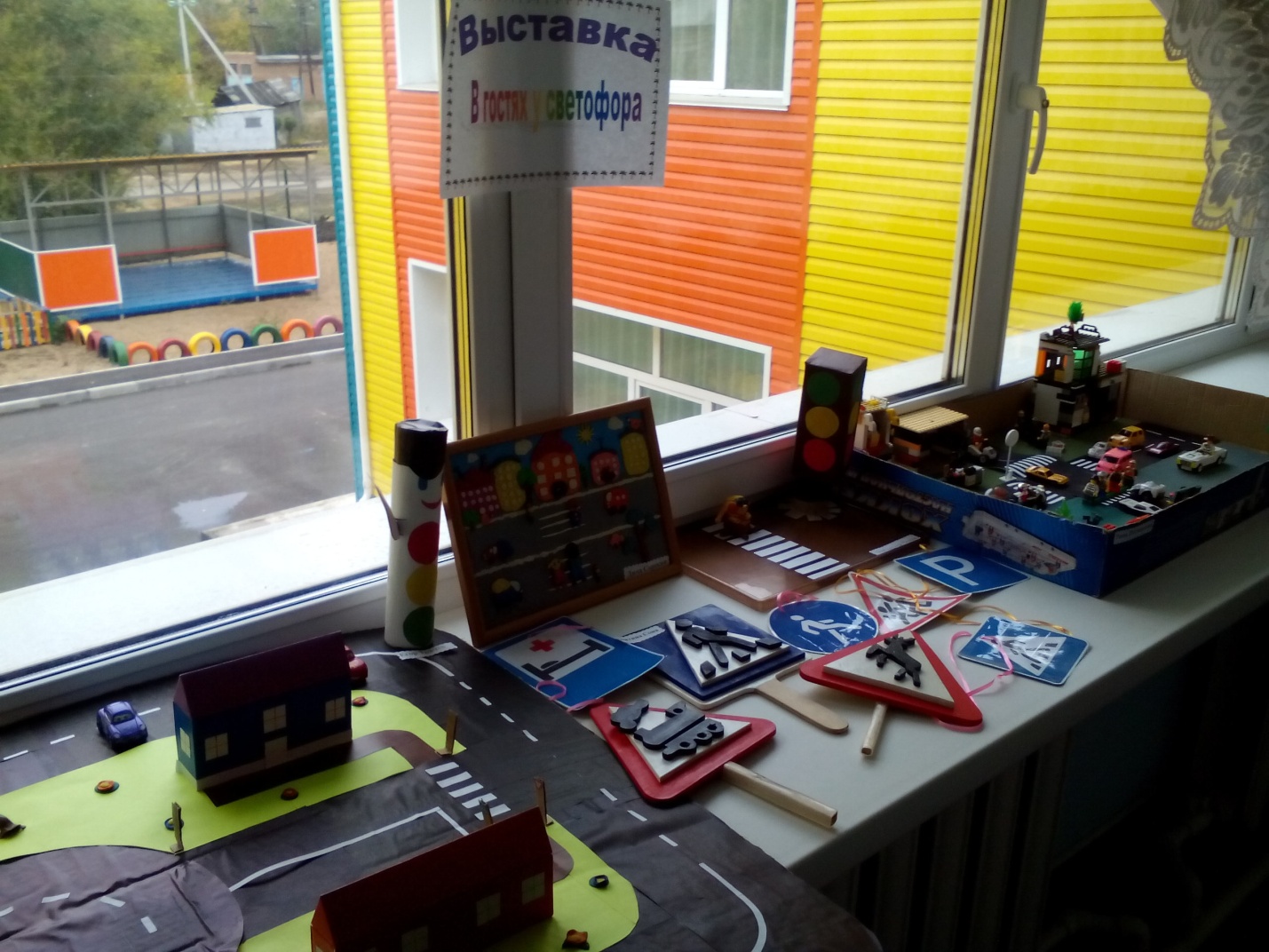 ПонедельникВторникВторникСредаЧетвергПятница1 половина дня1 половина дня1 половина дня1 половина дня1 половина дня1 половина дня1.НОД «Правила дорожного движения»2.Д/и «Найди нужный знак»1.Художественное творчество- аппликация «Наш товарищ светофор»2.Чтение художественной литературы- Н.Носов «Автомобиль».1.Художественное творчество- аппликация «Наш товарищ светофор»2.Чтение художественной литературы- Н.Носов «Автомобиль».1.Встреча с сотрудником ГИБДД.2.Развлечение «В гостях у светофора» совместно с детьми 3–его  класса.1.Художественное творчество-рисование «Рисуем знаки»2.Словестная игра «Что? Где? Откуда?1.НОД«Поведение на улицах города».2.Целевая прогулка      «Пешеходный переход»2 половина дня2 половина дня2 половина дня2 половина дня2 половина дня2 половина дняВикторина «Мы на улице»Викторина «Мы на улице»Театрализованная постановка«Дорога к теремку»С/р игра «Путешествие»Заучивание стихов по ПДДВыставка поделок по ПДДРабота с родителямиРабота с родителямиРабота с родителямиРабота с родителямиРабота с родителямиРабота с родителямиАнкета «Я и мой ребёнок»Буклеты «Родителям о безопасности дорожного движения»Буклеты «Родителям о безопасности дорожного движения»Консультация для родителей «Правила безопасности на улицах »Домашнее задание -«Совместный рисунок родителей и детей «Мой путь от дома до детского сада»Родительское собрание «Влияние на безопасность детей поведение родителей».